ノーズワーク（ボックス・コンテナサーチ）とは、犬の大事な本能である【嗅覚】を使ったエクササイズです。
　ビギナークラスでは、まず様々な大きさの箱や容器の中から、嗅覚を使ってトリーツ（おやつ、ごほうび）もしくはトリーツが入った容器を探し出す練習をします。
　その後、犬のレベルによって隠す環境や、隠すものの種類を変えていきます。
　パピーからシニアまで、また犬種を問わず楽しめる内容です。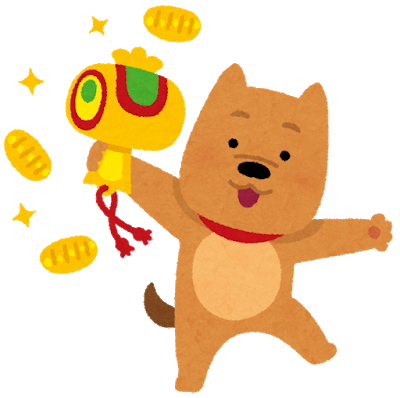 講師：宗像　めぐみ（一般社団法人　優良家庭犬普及協会）開催日：2020年1月14日、2月18日、3月17日（すべて火曜日）開始時間：①10:00、②11：00、③14:00、④15：00、⑤16：00／各クラス45分募集人数：各クラス2組／参加費：5,000円（税込）/1組・1レッスン場所：おくだ動物病院しつけ方教室ジム（進盟ルーム・横浜2階）申込締切：各開催日の1週間前までにお申込ください。レッスン当日の注意事項：・駐車場について：駐車場ご利用希望の方は受講申し込みの際にお伝えください。ご利用いただける場所を事前にお知らせします。・持ち物について：①室内履き（スリッパ不可）、②リード、カラー、　③においの強いごほうび（小さく切って、たくさんご準備ください）、④クレートまたはキャリー・ケージ・受講料は当日、おくだ動物病院・受付にてお支払いください。・キャンセルの際は、至急ご連絡ください。※お申込は別紙に必要事項をご記入の上、FAX、E-mail、郵送にてお送りください。参加申込・連絡先：おくだ動物病院しつけ方教室TEL　045-933-3691／FAX　045-933-3690／E-mail　shitsukekata@oamc.co.jpノーズワーク・レッスン　参加申込書申込日：　　　　　　年　　　　月　　　　日この申込書を開催日の1週間前までにFAX、E-mail、もしくは郵送でお送りください。折り返しご連絡差し上げます。※送付後3日たっても当方より連絡が無い場合、未着の可能性があります。その際は御手数ですかご確認のお電話をお願いします。申込書の送り先：おくだ動物病院しつけ方教室FAX　045-933-3690／TEL　045-933-3691E-mail　shitsukekata@oamc.co.jp〒226－0003横浜市緑区鴨居5-28-6参加希望クラス開催日：　1月14日 / 2月18日 / 3月17日開始時間：①午前10時／②午前11時/③午後2時／④午後3時／⑤午後4時のうち、第1希望、第2希望をご記入ください)：○第1希望【　　　　　　】／○第2希望【　　　　　　】参加希望クラス開催日：　1月14日 / 2月18日 / 3月17日開始時間：①午前10時／②午前11時/③午後2時／④午後3時／⑤午後4時のうち、第1希望、第2希望をご記入ください)：○第1希望【　　　　　　】／○第2希望【　　　　　　】参加希望クラス開催日：　1月14日 / 2月18日 / 3月17日開始時間：①午前10時／②午前11時/③午後2時／④午後3時／⑤午後4時のうち、第1希望、第2希望をご記入ください)：○第1希望【　　　　　　】／○第2希望【　　　　　　】参加希望クラス開催日：　1月14日 / 2月18日 / 3月17日開始時間：①午前10時／②午前11時/③午後2時／④午後3時／⑤午後4時のうち、第1希望、第2希望をご記入ください)：○第1希望【　　　　　　】／○第2希望【　　　　　　】氏名：氏名：よみがな：よみがな：電話（緊急の連絡が可能な番号）：電話（緊急の連絡が可能な番号）：E-mail：E-mail：ワンちゃんの名前：犬種：犬種：年齢：　　　　　　　　　　歳性別：オス　・　メスノーズワーク・レッスン（臭気探索・選別訓練）の経験なし　・　ありノーズワーク・レッスン（臭気探索・選別訓練）の経験なし　・　ありノーズワーク・レッスン（臭気探索・選別訓練）の経験なし　・　ありその他：その他：その他：その他：このレッスンをお知りになったきっかけは？（○で囲んでください）・おくだ動物病院HP　・知人、友人の紹介（　　　　　　　　　　　　　　　）・その他（　　　　　　　　　　　　　　　　　　　　　　　　　　　　　　）このレッスンをお知りになったきっかけは？（○で囲んでください）・おくだ動物病院HP　・知人、友人の紹介（　　　　　　　　　　　　　　　）・その他（　　　　　　　　　　　　　　　　　　　　　　　　　　　　　　）このレッスンをお知りになったきっかけは？（○で囲んでください）・おくだ動物病院HP　・知人、友人の紹介（　　　　　　　　　　　　　　　）・その他（　　　　　　　　　　　　　　　　　　　　　　　　　　　　　　）このレッスンをお知りになったきっかけは？（○で囲んでください）・おくだ動物病院HP　・知人、友人の紹介（　　　　　　　　　　　　　　　）・その他（　　　　　　　　　　　　　　　　　　　　　　　　　　　　　　）